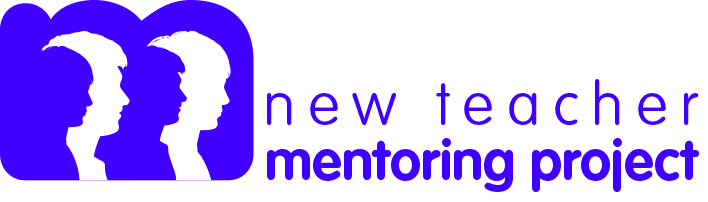 Mentee ApplicationDate of application: _________________________Name: ___________________________________ E-mail: _____________________________School (if relevant): ________________________ Current assignment: ________________________Phone contact: ____________________________Please check if you have participated in the program before        In point form:Summarize the reasons why you would want to work with a mentor within our district/local: What areas of teaching and learning would you most want assistance with this year? What strengths can you bring to building an effective mentoring relationship?What experiences have you had with professional collaborations? (Examples: previous mentoring experiences, learning teams, learning groups, inquiry projects)If you choose, provide the name and school of two possible mentors you would like to work with: Name: ___________________________________School:_____________________________Name: ___________________________________School: _____________________________